PresidentI Daniel Bonatti enrolled in a Graduate Diploma in Building Surveying.   I wish to nominate as a President SRC.  My qualifications DipBdgCon(Bdg), AsDipEng(Civ), BTech (Civ), GradCert, MDesSc (Bdg) (Hons.) MDesSc (Bdg Serv), MBA Chifley Business School. Honours Life Member medal The University of Sydney Union Architectural Design Science Prize and Deans Honours List USyd.Life member medal The Golden Key International Honour Society Deakin Uni ChapterDegree with Distinction and the Golden Key International Honour Society Certificate Deakin.Current ExperienceNSW Justice of the PeaceNational IEAust Committee of Engineering Heritage Australia, 2017-2019National AIB Member Services Committee 2018-2019NSW Chapter AIB Vice President & Secretary (Records) 2018-2019Previous Relevant Torrens University, Student Representative Council SRC, Councillor - Online Core Member 2016-2017 National IEAust National Committee Engineering, Technologists & Associates, NCETA, Sydney University, Department of Graduate Studies, DOGS, & Board of Graduate Studies, BOGS, Faculty of Architecture Representative.2003-2004, 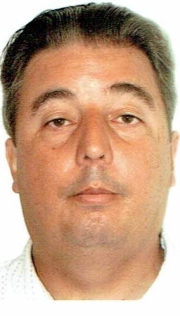 